广州医药股份有限公司2021校园招聘武汉大学专场宣讲会时间：2021年10月26日19:00地点：医学部5号楼522教室【公司简介】广州医药股份有限公司总部位于广州，旗下拥有29家成员企业，超5000名员工的广州医药已构建覆盖全国的销售网络，主营药品与医疗器械的分销、零售、电商及供应链创新服务等业务。广州医药70年来秉承“诚信、稳健、创新、共赢”的企业价值观，业务稳步上升,位居全国医药流通行业前列。【培养计划】公司始终秉承着“勤·修·善·学”的文化理念核心，通过人才梯队培养体系“育才工程”，为员工提供丰富多样的培训与发展晋升机会。若入选“优才计划”，还将获得为培养广州医药未来领导者设置的定制专业培养与重点项目锻炼等，帮助应届新员工加速成长。【企业福利】全面周到的大福利套餐，保障员工切身权益，创造健康工作模式：全面保障：八险二金（社保五项+商业保险、补充医疗保险、重疾医疗补助；法定最高比例住房公积金+企业年金）、五天八小时工作制、法定年假等。体贴福利：员工福利餐厅、异地生源住房补贴、各类津贴、夏日清饮、年度体检等。丰富文娱：生日礼品、员工旅游、文体俱乐部等。【招聘岗位】【联系信息】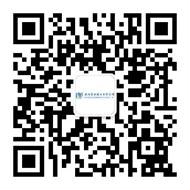 投递简历邮箱：hr@gzmpc.com（邮件命名:岗位类别-学校-姓名）公司地址： 广州市荔湾区大同路97-103 号联系电话：020-81218212官方微信公众号：广州医药招聘平台PC端入口网址：http://gzmpc.hotjob.cn/wt/GZMPC/web/index/campus序号招聘岗位所需专业学历需求人数发展方向1购销业务岗药学、医学、中药学、药事管理、药物制剂、药物化学、生物制药、国际经济与贸易、市场营销全日制本科及以上学历50全国销售代表、区域销售代表、销售推广专员、采购业务专员、进出口业务专员2市场营运岗药学、中药学、经济学、统计学、工商管理、数学、医学检验技术全日制本科及以上学历10活动营销专员、内容运营专员、数据分析专员、质量管理专员3物流工程岗物流管理、供应链管理、安全工程、电气工程及其自动化、机械工程及自动化全日制本科及以上学历15设备管理专员、物流规划专员、运作流程专员、运输调度专员4信息技术岗计算机科学与技术、网络工程、计算机软件、软件工程、信息安全全日制本科及以上学历15JAVA开发工程师、ERP技术开发工程师（SAP）5医药零售岗药学、医学类、生物工程全日制本科及以上学历20储备店长药学顾问电商运营专员市场学术专员产品规划专员零售拓展专员药事服务专员